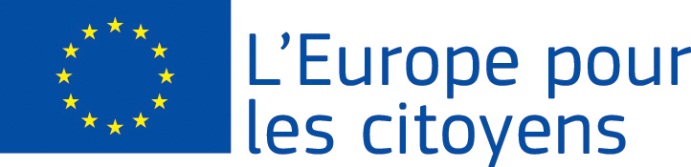 Il-proġett « … » ġie ffinanzjat mill-Unjoni Ewropea fil-programm qafas "L-Ewropa għaċ-Ċittadini"Applikabbli Aspett 2.1 Kejl tal-Ġemellaġġ tal-BlietApplikabbli Aspett 2.1 Kejl tal-Ġemellaġġ tal-BlietParteċipazzjoni: il-proġett laqqa’ flimkien … ċittadini, li … ġejjin mill-belt ta’ … (pajjiż), … mill-belt ta’ … (pajjiż) eċċ.Post/Dati: il-laqgħa saret f’… (belt, pajjiż) minn jj/xx/ssss  sa  jj/xx/ssssDeskrizzjoni fil-qosor:Il-jum ta’ jj/xx/ssss  ġie ddedikat lil … Il-jum ta’ jj/xx/ssss  ġie ddedikat lil … eċċ.Parteċipazzjoni: il-proġett laqqa’ flimkien … ċittadini, li … ġejjin mill-belt ta’ … (pajjiż), … mill-belt ta’ … (pajjiż) eċċ.Post/Dati: il-laqgħa saret f’… (belt, pajjiż) minn jj/xx/ssss  sa  jj/xx/ssssDeskrizzjoni fil-qosor:Il-jum ta’ jj/xx/ssss  ġie ddedikat lil … Il-jum ta’ jj/xx/ssss  ġie ddedikat lil … eċċ.Applikabbli Aspett 2.2 Kejl tan-Netwerks ta’ Bliet2.3 Kejl ta’ Proġetti tas-Soċjetà ĊiviliAspett 1: Tifkira EwropeaApplikabbli Aspett 2.2 Kejl tan-Netwerks ta’ Bliet2.3 Kejl ta’ Proġetti tas-Soċjetà ĊiviliAspett 1: Tifkira EwropeaAttivitajiet preparatorji (jekk applikabbli): l-attivitajiet kienu jinvolvu ……..  parteċipanti.Post / Dati:Deskrizzjoni fil-qosor l-attivitajiet kienu jikkonsistu fi  ….Attivitajiet:… ġew stabbiliti avvenimenti f’dan il-proġett:Avveniment 1 Parteċipazzjoni: Dan laqqa’ flimkien … ċittadini, li … ġejjin mill-belt ta’ … (pajjiż),  … mill-belt ta’ … (pajjiż) eċċ.Post/Data: l-avveniment sar f’… (belt, pajjiż) minn jj/xx/ssss  sa  jj/xx/ssssDeskrizzjoni fil-qosor: Dan ġie ddedikat lil …Avveniment 2Parteċipazzjoni: Dan laqqa’ flimkien … ċittadini, li … ġejjin mill-belt ta’ … (pajjiż),  … mill-belt ta’ … (pajjiż) eċċ.Post/Data: l-avveniment sar f’… (belt, pajjiż) minn jj/xx/ssss  sa  jj/xx/ssssDeskrizzjoni fil-qosor: Dan ġie ddedikat lil …Avveniment 3Parteċipazzjoni: Dan laqqa’ flimkien … ċittadini, li … ġejjin mill-belt ta’ … (pajjiż),  … mill-belt ta’ … (pajjiż) eċċ.Post/Data l-avveniment sar f’… (belt, pajjiż) minn jj/xx/ssss  sa  jj/xx/ssssDeskrizzjoni fil-qosor: Dan ġie ddedikat lil …Avveniment 4, 5 eċċ.Attivitajiet preparatorji (jekk applikabbli): l-attivitajiet kienu jinvolvu ……..  parteċipanti.Post / Dati:Deskrizzjoni fil-qosor l-attivitajiet kienu jikkonsistu fi  ….Attivitajiet:… ġew stabbiliti avvenimenti f’dan il-proġett:Avveniment 1 Parteċipazzjoni: Dan laqqa’ flimkien … ċittadini, li … ġejjin mill-belt ta’ … (pajjiż),  … mill-belt ta’ … (pajjiż) eċċ.Post/Data: l-avveniment sar f’… (belt, pajjiż) minn jj/xx/ssss  sa  jj/xx/ssssDeskrizzjoni fil-qosor: Dan ġie ddedikat lil …Avveniment 2Parteċipazzjoni: Dan laqqa’ flimkien … ċittadini, li … ġejjin mill-belt ta’ … (pajjiż),  … mill-belt ta’ … (pajjiż) eċċ.Post/Data: l-avveniment sar f’… (belt, pajjiż) minn jj/xx/ssss  sa  jj/xx/ssssDeskrizzjoni fil-qosor: Dan ġie ddedikat lil …Avveniment 3Parteċipazzjoni: Dan laqqa’ flimkien … ċittadini, li … ġejjin mill-belt ta’ … (pajjiż),  … mill-belt ta’ … (pajjiż) eċċ.Post/Data l-avveniment sar f’… (belt, pajjiż) minn jj/xx/ssss  sa  jj/xx/ssssDeskrizzjoni fil-qosor: Dan ġie ddedikat lil …Avveniment 4, 5 eċċ.